.Guidelines for display of postersPractice around Scotland differs with regard to the display of election posters on street furniture and lampposts in the lead-up to an election. Some local authorities in Scotland prohibit the erection of election posters and signage on street furniture and lampposts, while some allow it. Parties, candidates and agents should check with the Local Returning Officer for each local authority area in order to determine that area’s approach to the display of election postersA list of Local Returning Officers and contact details is contained within this nomination pack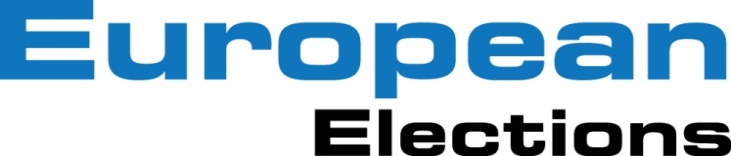 